Austin Dabney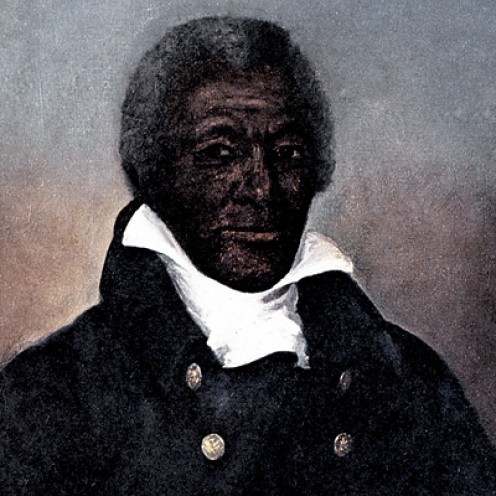 1. Who was he?2. What was his occupation?3. Why was he considered a hero?4. Who was Giles Harris and what did he do to help Austin Dabney?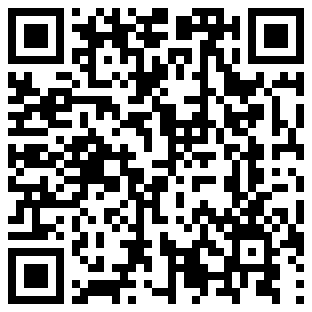 